Številka: 900-104/2016-1Datum: 19.3.2016Na podlagi sedmega odstavka 58. člena Statuta Mestne občine Ljubljana (Uradni list RS, št. 66/07- UPB, 15/12 in 84/15)SKLICUJEM12. SEJO SVETA ČETRTNE SKUPNOSTI GOLOVEC MESTNE OBČINE LJUBLJANA,ki bo v  SREDO, 30.3.2016 ob 17.00 uri v sejni sobi Službe za lokalno samoupravo, MOL, Litijska cesta 38, Ljubljana. Predlagam naslednji DNEVNI RED:Predstavitev idejne zasnove Športnega centra Golovec Potrditev zapisnika 11. seje Sveta Četrtne skupnosti GolovecPobude in predlogi članov Sveta Četrtne skupnosti Golovec in občanov Informacija o poteku aktivnosti ČS Golovec pri izvedbi projekta Zelena prestolnica Evrope 2016RaznoIdejno zasnovo bo Svetu ČS Golovec predstavil avtor Podžupan MOL, prof. Janez Koželj, obravnave točke pa se bo udeležil tudi vodja Oddelka za šport, g. Marko Kolenc.Gradivo za 2. točko dnevnega reda je priloženo.Člane sveta prosim za zanesljivo udeležbo.S pozdravi,                                                                                                 Predsednik Sveta                                                                                           Četrtne skupnosti Golovec                                                                                             Mestne občine Ljubljana                                                                                                        Aleš  Dakić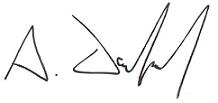 Poslano/vročiti:- podžupan MOL, profesor Janez Koželj- vodja Oddelka za šport, MU MOL, g. Marko Kolenc- člani sveta ČS Golovec- MOL, MU, Služba za lokalno samoupravo, Ambrožev trg 7, Ljubljana- zbirka dokumentarnega gradiva